Committee of Experts on the Transport of Dangerous Goods
and on the Globally Harmonized System of Classification
and Labelling of ChemicalsSub-Committee of Experts on the Transport of Dangerous Goods				18 June 2024Sixty-fourth sessionGeneva, 24 June-3 July 2024 Item 4 (b) of the provisional agendaElectric storage systems: Hazard-based system for classification
of lithium batteries		New identification system – lithium cells and batteries – additional and consequential amendments		Transmitted by the expert from the United KingdomIntroduction.1.	Within informal documents INF.27 and INF.28 the expert from the United Kingdom makes proposals for additions to the Dangerous Goods List, new special provisions and packing instructions. This informal document provides additional and consequential amendments because of the new identification system.	II.	Marking and labelling.2.	In order to bind the new identifications to the cell or battery in question, marking and labelling is critical and provides the key for the complete simplification of all subsequent lithium cell or battery transport activities.3.	At present the requirement to mark the watt-hour rating of a battery on its case is found in special provision 188 (b) (but only for batteries subject to SP188) and in special provision 348. This provision is only applied to the ‘Ion’ battery entries although it is phrased, as ‘Lithium Batteries’ and would therefore appear to be targeted at all lithium batteries and by extension to cells. However, SP188 (a) deals explicitly with cells and does not include the marking requirements for batteries so it is unclear if the marking requirement applies to cells.	III.	Proposals		Proposal 14.	The following proposals are therefore made for inclusion within the Manual of Tests and Criteria after the newly proposed addition of sub-section 38.3.7 made in ST/SG/AC.10/C.3/2024/13 (new text in bold):“38.3.8	Marking of cells and batteries (that have been classified in accordance with 38.3.6.)38.3.8.1	Cells38.3.8.1.1	Lithium-ion cells (that have passed all the tests) shall be marked in sequence with their Wh rating (fully charged), the classification division (fully charged) and where an additional test has been done at a reduced state of charge with the % of the reduced state of charge and the resultant classification division. For example, ‘5Wh C30G’, where ‘C’ is the fully charged classification division, ‘30’ is the reduced state of charge percentage and ‘G’ is the resultant classification division when tested at the reduced state of charge.38.3.8.1.2	Lithium metal cells may be marked with the grammage of lithium but shall be marked with the classification division in full. For example, ‘0.8g 9D’ or for example ‘9D’.38.3.8.2	Batteries38.3.8.2.1	By default, batteries that have not been tested comprising only of cells marked in accordance with 38.3.8.1 shall be marked with the most severe cell classification division contained therein, following the Wh rating mark. Where the battery comprises of only one type of cell that has also been tested at a reduced state of charge this additional classification division shall also be shown on the battery 38.3.8.2.2	Where an ion battery classification division is obtained from testing then following the Wh rating the battery, ‘100’ shall be marked (denoting 100% state of charge), followed by the appropriate classification division. Batteries subsequently tested at a reduced state of charge will also be marked with the reduced state of charge and the classification division. For example, 50Wh 100C50H This classification takes precedence over any default classification divisions.”		Proposal 25.	New requirements for damaged and defective lithium cells and batteries should be communicated at the end of 2.9.4 as a new sub paragraph (h) within the Model Regulations. This is as follows (new text in bold):“2.9.4 (h) Damaged and defective lithium cells and batteries shall be transported under the requirements of the fully charged division assigned to the cell or battery unless a lower state of charge division has been assigned[,][and] can be demonstrated [and in no circumstances is less than a 30% state of charge].Cells and batteries that have been assigned a classification under the Manual of Tests and Criteria 38.3.5 and 38.3.6 tests, and are marked accordingly, shall only be transported according to the relevant provisions given for the division and identification in the Dangerous Goods list of 3.2.1.”		Proposal 36.	There is also the need to clarify the position in relation to limited quantities in Chapter 3.2.1 relevant to lithium batteries. The following proposals are made for inclusion within the Model Regulations immediately after the current Column 7a text (new text in bold):“For lithium alloy or metal cells or articles containing a cell, the limited quantity is the aggregate lithium content. For ion cells or articles containing a cell the limited quantity is the fully charged watt-hour rating. For lithium alloy or metal batteries or articles containing a battery, the limited quantity is the lithium content. For ion batteries or articles containing a battery, the limited quantity is the fully charged watt-hour rating.”		Proposal 47.	As the proposals are introducing limited quantities for lithium batteries there is also a need to add to the provisions for packing in limited quantities in Chapter 3.4. The following proposals are to the Model Regulations specifically the third sentence in 3.4.2 (new text in bold):“The use of inner packagings is not necessary for the transport of articles such as aerosols, lithium metal or ion cells or batteries in divisions E, F, G or H or “receptacles, small, containing gas”.”		Proposal 58.	Amend the first paragraph of packing instruction P909 within 4.14.1 as follows (new text in bold, redacted text struck through): “This instruction applies to UN numbers 3090, 3091, 3480, 3481, 3551,and 3552 and 4024 transported for disposal or recycling…”		Proposal 69.	The following proposals are made for inclusion within the Model Regulations immediately after the current 5.4.1.4.3(f) (new text in bold):“5.4.1.4.3 (g) Damaged or defective lithium cells, batteries, or articles containing lithium cells or batteries: The word DAMAGED or the word DEFECTIVE shall immediately precede the proper shipping name.”		Proposal 710.	The following new row is proposed for addition at the end of the table in 5.2.2.2.2 of the Model Regulations (new text in bold):Proposal 8Add to the alphabetical index the following entries at the appropriate places:ARTICLE CONTAINING LITHIUM	9.4A	4071ION BATTERY non-integral	           9.4B	4072				9.4C	4073				9.4D	4074				9.4E	4075				9.4F	4076				9.4G	4077				9.4H	4078ARTICLE CONTAINING LITHIUM	9.4A	4079METAL BATTERY	 non-integral   	9.4B	4080				9.4C	4081				9.4D	4082				9.4E	4083				9.4F	4084 				9.4G	4085				9.4H	4086ARTICLE WITH INTEGRATED	            9.4A	4088LITHIUM ION BATTERY		            9.4B	4089				9.4C	4090				9.4D	4091				9.4E	4092				9.4F	4093				9.4G	4094				9.4H	4095ARTICLE WITH INTEGRATED	            9.4A	4096LITHIUM METAL BATTERY	            9.4B	4097				9.4C	4098				9.4D	4099				9.4E	4100				9.4F	4101				9.4G	4102				9.4H	4103ARTICLE WITH INTEGRATED	            9.4A	4055LITHIUM ION CELL		            9.4B	4056				9.4C	4057				9.4D	4058				9.4E	4059				9.4F	4060				9.4G	4061				9.4H	4062ARTICLE WITH INTEGRATED	            9.4A	4063LITHIUM METAL CELL		            9.4B	4064				9.4C	4065				9.4D	4066				9.4E	4067				9.4F	4068				9.4G	4069				9.4H	4070EQUIPMENT CONTAINING 	9.4A	4071LITHIUM ION BATTERY		9.4B	4072non-integral			           9.4C	4073				9.4D	4074				9.4E	4075				9.4F	4076				9.4G	4077				9.4H	4078EQUIPMENT CONTAINING	9.4A	4079LITHIUM METAL BATTERY	9.4B	4080non-integral			           9.4C	4081				9.4D	4082				9.4E	4083				9.4F	4084 				9.4G	4085				9.4H	4086EQUIPMENT WITH INTEGRATED	9.4A	4055LITHIUM ION CELL		            9.4B	4056				9.4C	4057				9.4D	4058				9.4E	4059				9.4F	4060				9.4G	4061				9.4H	4062EQUIPMENT WITH INTEGRATED	9.4A	4063LITHIUM METAL CELL		            9.4B	4064				9.4C	4065				9.4D	4066				9.4E	4067				9.4F	4068				9.4G	4069				9.4H	4070LITHIUM BATTERY 		            9.4A	4041CONSISTING OF LITHIUM ION	            9.4B	4042AND LITHIUM METAL CELLS	            9.4C	4043Including lithium alloy		            9.4D	4044				9.4E	4045				9.4F	4046				9.4G	4047				9.4H	4048LITHIUM CELLS AND BATTERIES	9.4X	4024FOR DISPOSAL, all types and categoriesLITHIUM ION BATTERY		9.4A	4025Including lithium ion polymer          9.4B	4026Batteries			                       9.4C	4027				9.4D	4028				9.4E	4029				9.4F	4030				9.4G	4031				9.4H	4032LITHIUM ION BATTERY		9.4C	4049REDUCED SOC			9.4D	4050Including lithium ion polymer          9.4E	4051Batteries			                       9.4F	4052				9.4G	4053				9.4H	4054LITHIUM ION BUTTON CELL	9.4H	4016including lithium alloyLITHIUM ION CELL		9.4A	4000Including lithium ion polymer	9.4B	4001cells				           9.4C	4002				9.4D	4003				9.4E	4004				9.4F	4005				9.4G	4006				9.4H	4007LITHIUM ION CELL REDUCED	9.4C	4018SOC Including lithium ion	           9.4B	4001polymer cells			           9.4D	4019				9.4E	4020				9.4F	4021				9.4G	4022				9.4H	4023LITHIUM METAL BATTERY	9.4A	4033Including lithium alloy		9.4B	4034batteries			                       9.4C	4035				9.4D	4036				9.4E	4037				9.4F	4038				9.4G	4039				9.4H	4040LITHIUM METAL BUTTON CELL	                                              9.4H	4017LITHIUM METAL CELL Including	                                  9.4A	4008lithium alloy cells		            9.4B	4009				9.4C	4010				9.4D	4011				9.4E	4012				9.4F	4013				9.4G	4014				9.4H	4015LITHIUM ION SOLID STATE 	9.4A	4120BATTERY			           9.4B	4121UN/SCETDG/64/INF.29Label model No.Division or CategorySymbol and symbol colourBackgroundFigure in bottom corner (and figure colour)Specimen labelsNoteClass 9: Miscellaneous dangerous substances and articles, including environmentally hazardous substancesClass 9: Miscellaneous dangerous substances and articles, including environmentally hazardous substancesClass 9: Miscellaneous dangerous substances and articles, including environmentally hazardous substancesClass 9: Miscellaneous dangerous substances and articles, including environmentally hazardous substancesClass 9: Miscellaneous dangerous substances and articles, including environmentally hazardous substancesClass 9: Miscellaneous dangerous substances and articles, including environmentally hazardous substancesClass 9: Miscellaneous dangerous substances and articles, including environmentally hazardous substances9A-7 vertical stripes in upper half: black;battery group, one broken and emitting flame in lower half: blackWhite9 underlined(black)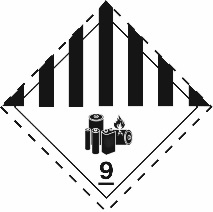 -9.4All divisions7 vertical stripes in upper half inset white rectangle with battery group, one broken and emitting flameWhite 9.4 (Black) 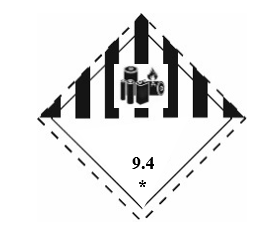 * Place for division label